Проект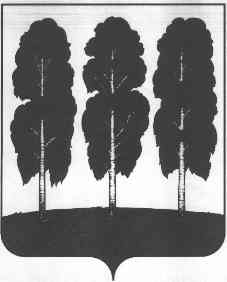 МУНИЦИПАЛЬНОЕ ОБРАЗОВАНИЕБЕРЕЗОВСКИЙ РАЙОНХанты- Мансийский автономный округ- ЮграАДМИНИСТРАЦИЯ  БЕРЕЗОВСКОГО РАЙОНАКомитет по финансам ______________________________________________________________________________________________________от     09.2014 					   					№	ПриказО внесении изменении в приказ №30Комитета по финансам от 07.08.2014 «Об утверждении методических рекомендаций по определению нормативных затрат на оказание муниципальными учреждениями Березовского района муниципальных услуг (выполнение работ) и нормативных затрат на содержание имущества муниципальных учреждений»В соответствии с пунктом 2 постановления администрации Березовского района от 24 февраля 2011 года № 240 «О порядке формирования муниципального задания в отношении муниципальных учреждений Березовского района и финансового обеспечения выполнения муниципального задания» приказываем:Внести в приказ Комитета по финансам от 07.08.2014 №30 «Об утверждении методических рекомендаций по определению нормативных затрат на оказание муниципальными учреждениями Березовского района муниципальных услуг (выполнение работ) и нормативных затрат на содержание имущества муниципальных учреждений» следующие изменения:1.1. Пункт 2 изложить в следующей редакции: «2. С 01.01.2015 года признать утратившим силу приказ Комитета по финансам от 16 марта 2011 года №10 "Об утверждении методических рекомендаций по определению нормативных затрат на оказание муниципальными учреждениями Березовского района муниципальных услуг (выполнение работ) и нормативных затрат на содержание имущества муниципальных учреждений».1.2. Пункт 3 изложить в следующей редакции: «3. Настоящий Приказ вступает в силу с момента его подписания и распространяется на правоотношения при расчете определения нормативных затрат на оказание муниципальными учреждениями Березовского района муниципальных услуг (выполнение работ) и нормативных затрат на содержание имущества  муниципальных учреждений при формировании проектов бюджета Березовского района на 2015 и на плановый период 2016 и 2017 годов.». ПредседательКомитета по финансам							 О. И. Граф628140, ул. Астраханцева, 54, пгт. Березово,Ханты- Мансийский автономный округ- ЮграТюменская областьТелефон:   (346-74)     2-17-52факс:       2-24-44факс:       2-17-49факс:       2-17-30                                                                   2-17-382-31-68